Greenfield’s Chess Club – Middle School (5th-8th Grades)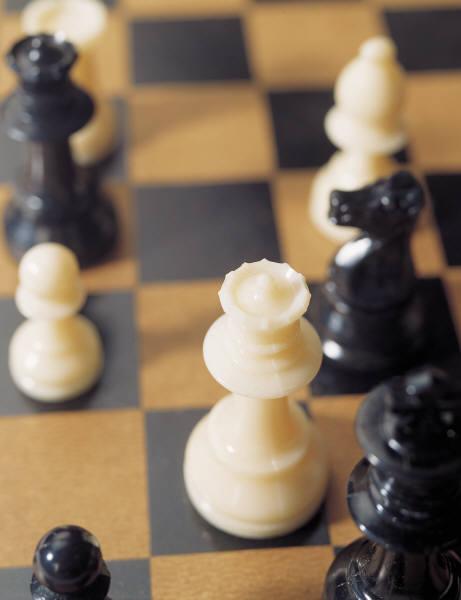 Our Fall Chess Club was a big success! So, we are offering another session for the Winter. Students will learn the competitive components of Chess this time!Sessions: Every Tuesday from 3:00 – 4:00 PMSessions set to begin on January 15 for 10 weeks!Fee:  $100 for 10 sessionsIf you are interested, please complete this form.      Student Name:_______________________________			  Date: ____________________________________Room Number:___________Grade: _________________Parent Signature:________________________________________Parent Email: ____									Place this form along with a $100 check or money order payable to Greenfield HSA in the lock box near the teacher mailboxes in the main office by January 11. 